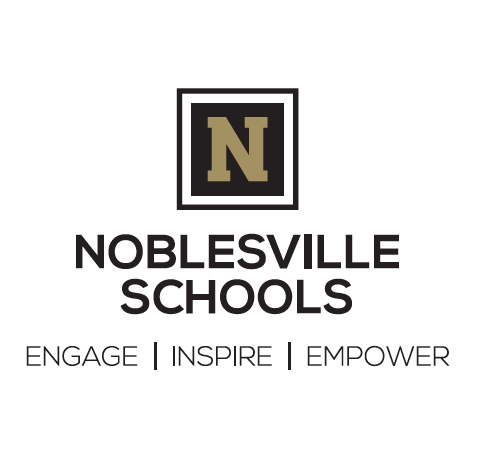 Request for Refund or Transfer of Cafeteria FundsStudent Information:Name________________________________________________________________________________School Attending ______________________________________________________________________Reason for refund (circle one)Left School District	Graduated	Other (specify)________________________________________Please indicate how you would like to disburse the balance of your student(s) lunch account:CHECK (will be mailed)Requested by:___________________________  Relationship to Student:________________________Telephone:_____________________________    Date of Request______________________________Address:________________________________  City:__________________ State:___ Zip:__________Transfer to student(s) within Noblesville Schools1. Name____________________________School___________Grade_____Amount_______2. Name____________________________School___________Grade_____Amount_______DonationPlease donate the balance of my student’s account to the Lunch Donation FundThese funds will be used to support students in needSIGNATURE________________________________________________ Date_____________________=====================================================================================Please submit form to:Cindy_evans@nobl.k12.in.usRefunds may take up to four weeks to process.  Checks will be mailed to the name and address listed above.  Transfer of funds to other students will be processed within a week from receipt of form.Funds remaining in students' lunch accounts at the end of each school year will automatically be applied to the student's balance for the next school year.  Only in the event that a student leaves the district (i.e. moves, graduates, etc) may a refund of account balance be requested via this form.Questions?  Contact the Food Service Department at 317-773-3171This institution is an equal opportunity provider.